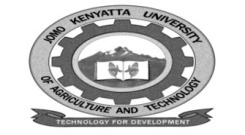 W1-2-60-1-6JOMO KENYATTA UNIVERSITY OF AGRICULTURE AND TECHNOLOGYUNIVERSITY EXAMINATIONS 2018/2019YEAR I SEMESTER I EXAMINATION FOR THE DEGREE OF BACHELOR OF  DEVELOPMENT STUDIESHDS 2103:  EDUCATION AND DEVELOPMENTDATE: DECEMBER  2018                                                                        TIME: 2  HOURS Answer all questions in this section.SECTION ONEQUESTION ONE a.	Detail the history of education from ancient to modern  times.		(10 marks)b.	Explain the various aims of education and comment on their  relevance to development.												(10 marks)c.	To what extent is education a public good?					(10 marks)SECTION TWOAnswer any two questions in this section QUESTION TWOWith the use of relevant examples, compare and contrast teacher centered and student centered philosophies of education.							(20 marks)QUESTION THREEAssess the importance of education in achievement of Kenya’s development plan (Vision 2030) and the big 4 agenda.									(20 marks)QUESTION FOURUsing relevant examples contrast the various ways through  which education can be financed.												(20 marks)QUESTION FIVEDiscus the role of education in achievement of sustainable  development goals.	(20 marks)